Cesión de Derechos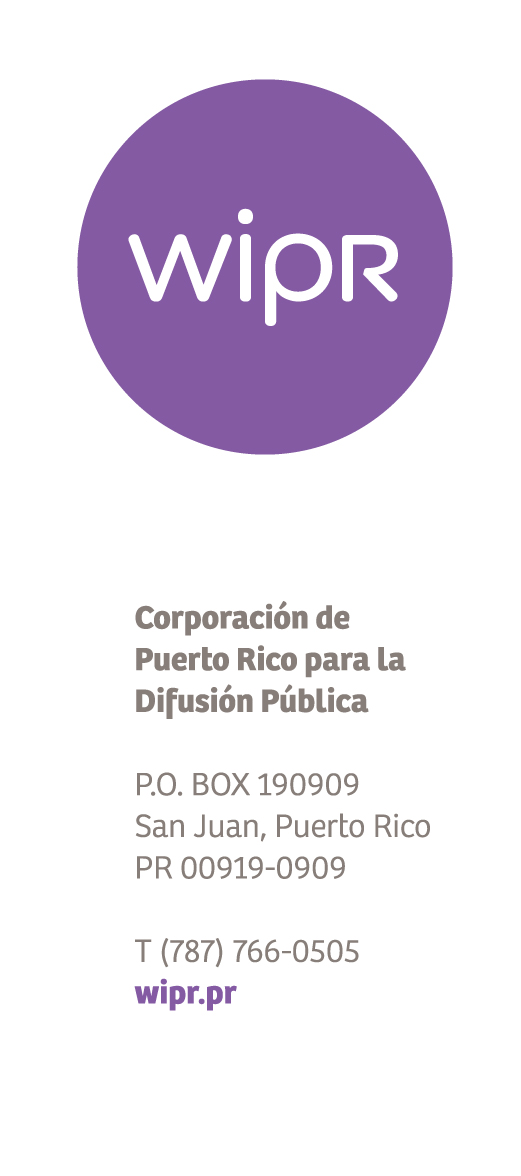 Por la presente autorizo ​​a la Corporación de Puerto Rico para la Difusión Pública para grabar y documentar mi participación en el programa mencionado anteriormente y utilizar dichas grabaciones a perpetuidad en las plataformas de medios como la televisión, la radio, el cine, el internet y otros dispositivos de comunicación. Todos los usos contemplados incluyen usos con fines comerciales, promocionales y publicitarios . Por la presente cedo, otorgo y transfiero a la Corporación todos los derechos sobre estas grabaciones, así como todos los derechos de autor (“copyrights”) derivados de los mismos. Los derechos concedidos incluyen, sin limitación, el derecho de reproducir , distribuir, modificar o adaptar, vender, y / o exhibir las grabaciones que contienen mi participación.También certifico que cumplo con todos los requisitos legales (incluyendo requisitos de la legislación federal y puertorriqueña , así como todas las normas aplicables y regulaciones) para llevar a cabo esta transferencia y cesión de derechos. Esta transferencia y cesión de derechos se extiende a e incluye cualquier material de audio o audiovisual que se ha incorporado a estas grabaciones y son parte del programa mencionado anteriormente.La Corporación será el dueño absoluto de todos los programas que incorporan estas grabaciones y cintas. Como propietario de los derechos de autor de estas grabaciones , la Corporación tiene el derecho ilimitado y perpetuo para reproducir , distribuir, vender, modificar , adaptar, y exhibir el programa ya mencionado o programas derivados creados con este material.En vista de lo anterior, libero y mantengo la Corporación indemne frente a cualquier reclamación o inconveniente causado por la transmisión o difusión de estas grabaciones o cintas y llevado adelante por mí o cualquier otra  tercera parte .